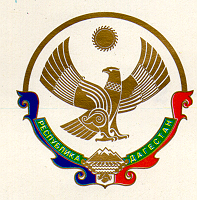 МУНИЦИПАЛЬНОЕ КАЗЕННОЕ ОБЩЕОБРАЗОВАТЕЛЬНОЕ УЧРЕЖДЕНИЕ«ГАМИЯХСКАЯ СРЕДНЯЯ ОБЩЕОБРАЗОВАТЕЛЬНАЯ ШКОЛА №1» с. Гамиях  НОВОЛАКСКОГО РАЙОНА  РЕСПУБЛИКИ ДАГЕСТАН368163       с. Гамиях                                                                               тел.89285547394  ПРИКАЗОт  15.06.2020 г.                                                                               №20/2      О признании результатов  промежуточной аттестации за курс среднего общего образования в 2019/20 учебном году результатами государственной итоговой аттестации по образовательной программе СОО и выдаче на основании  этих результатов аттестатов обучающимся  11-го класса.     В соответствии со статьей 60 Федерального закона от 29.12.2012 № 273-ФЗ «Об образовании в Российской Федерации», приказом Минобрнауки от 14.02.2014 № 115 «Об утверждении Порядка заполнения, учета и выдачи аттестатов об основном общем и среднем общем образовании, письмом Минпросвещения от 19.02.2020 № ВБ-334/04 «О заполнении аттестата об основном общем образовании в 2019–2020 учебном году», Постановление Правительства РФ от 10 июня . N 842 "Об особенностях проведения государственной итоговой аттестации по образовательным программам основного общего и среднего общего образования и вступительных испытаний при приеме на обучение по программам бакалавриата и программам специалитета в 2020 году", Приказа Министерства Просвещения РФ от 11 июня 2020 №294/651 «Об особенностях проведения государственной итоговой аттестации по образовательным программам среднего общего образования в 2020 году», Положения о формах, периодичности и порядке текущего контроля успеваемости и промежуточной аттестации обучающихся МКОУ «Гамияхская СОШ №1», утвержденное  Пр.№ 65/1 от28.08.2020г.ПРИКАЗЫВАЮ:1. Председателю комиссии Исаковой М.А., заместителю директора по УВР, классному руководителю 11 - го класса Джабраиловой Д.Д.  составить и утвердить перечень предметов для составления ведомости итоговых отметок за курс среднего общего образования,  руководствуясь учебным планом школы на 2019-2020 учебный год.  Итоговые отметки выставляются по образцу, например: 5 (отлично), 4 (хорошо), 3 (удовл.). Наименование учебного предмета писать с прописной (заглавной) буквы.2. Утвердить форму ведомости итоговых отметок за курс среднего общего образования согласно Книге выдачи аттестатов о среднем общем образовании3. Сведения о выданных аттестатах о среднем общем образовании внести в систему ФИС ФРДО в срок до 15.06.20204. Контроль исполнения приказа возложить на  заместителя директора по УВР  Исакову М.А.Директор    Р.А. Гусейнов____________